S3 Homework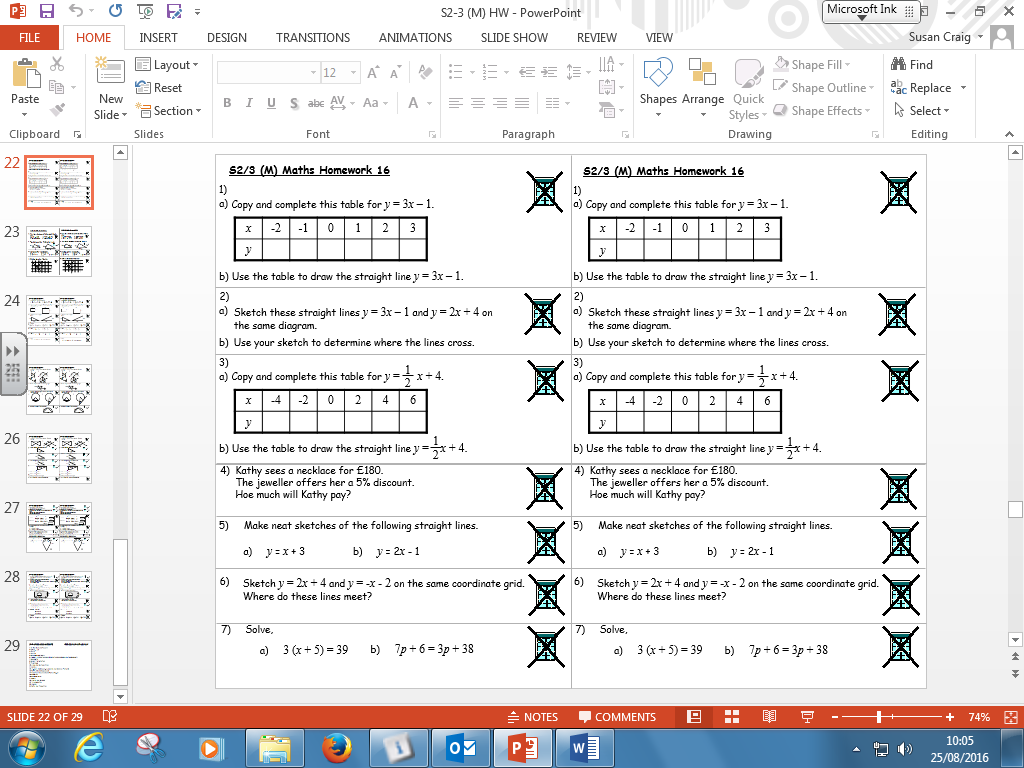 